Внимание будьте бдительны при обнаружении подозрительных объектов!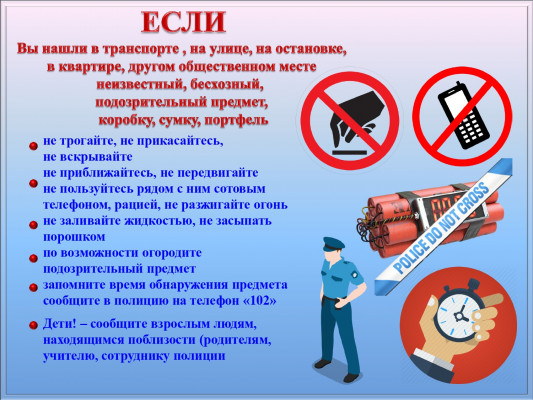  ПРАВИЛА ПОВЕДЕНИЯ ПРИ ПОЛУЧЕНИИ ИНФОРМАЦИИ ОБ УГРОЗЕ ВЗРЫВА ИЛИ ОБНАРУЖЕНИИ ПРЕДМЕТА,ПОХОЖЕГО НА ВЗРЫВООПАСНЫЙЗаметив подозрительные предметы или чью либо деятельность, например: вещь без хозяина; предмет, не соответствующий окружающей обстановке; устройство с признаками взрывного механизма; натянутая проволока, шнур; провода, изолирующая лента, свисающие из под машины; бесхозный автотранспорт, припаркованный непосредственно к зданиям; разгрузку неизвестными лицами различных грузов в подвальные или чердачные помещения, арендованные квартиры, канализационные люки и т п.1. НЕ ПОДХОДИТЕ и НЕ ПРИКАСАЙТЕСЬ к подозрительному предмету.2. Немедленно СООБЩИТЕ ближайшему должностному лицу (водителю, дежурному, охраннику)3. НЕ ПОЗВОЛЯЙТЕ случайным людям прикасаться к предмету и самостоятельно обезвреживать, ОГРАДИТЕ зону нахождения предмета.4. ПОЗВОНИТЕ по телефону 02, а также по контактным телефонам Вашего отделения милиции, домоуправления, ЖЭС и т. п.5. ИСКЛЮЧИТЕ использование средств радиосвязи, мобильных телефонов и других приборов, способных вызвать срабатывание взрывателя.6. ДОЖДИТЕСЬ прибытия представителей правоохранительных органов и укажите местонахождение подозрительного предмета.Нельзя принимать никаких самостоятельных действий с подозрительными предметами. Это может привести к взрыву и многочисленным жертвам.